Ҡарар	                                                                       решениеОт 15.10.2021 г.                                                                            № 31/168с.СкворчихаО досрочном прекращении полномочий депутата Совета сельского поселения Скворчихинский сельсовет муниципального района Ишимбайский район Республики Башкортостан Суяргуловой Лейсан Шамиловны, избранного по избирательному округу № 9     Рассмотрев заявление депутата Совета сельского поселения Скворчихинский сельсовет муниципального района Ишимбайский район Республики Башкортостан Суяргуловой Лейсан Шамиловны, избранного по избирательному округу № 9, в соответствии с пунктом 2 части 10 статьи 40 Федерального закона от 6 октября 2003 года № 131- Ф3 «Об общих принципах организации местного самоуправления в Российской Федерации» и пунктом 2 части 8 статьи 22 Устава  сельского поселения Скворчихинский сельсовет муниципального района Ишимбайский район Республики Башкортостан, Совет сельского поселения Скворчихинский сельсовет муниципального района Ишимбайский район Республики Башкортостан р е ш и л:     1.   Досрочно прекратить полномочия Суяргуловой Лейсан Шамиловны -  депутата Совета сельского поселения Скворчихинский сельсовет муниципального района Ишимбайский район Республики Башкортостан двадцать восьмого созыва по избирательному округу № 9, в связи с отставкой по собственному желанию с 15 октября 2021 года.     2.Обнародовать данное решение на информационном стенде, расположенном по адресу: Ишимбайский район, с.Скворчиха, ул.Школьная, д.8 и на официальном сайте сельского поселения в сети Интернет.     3.Направить данное решение в территориальную избирательную комиссию муниципального района Ишимбайский район Республики Башкортостан.Глава сельского поселенияСкворчихинский сельсоветмуниципального района Ишимбайскийрайон Республики Башкортостан		                              С.А. ГерасименкоБашҡортостан Республикаһы Ишембай районы муниципаль районы Скворчиха ауыл советы  ауыл биләмәһе Советы453236, Ишембай районы, Скворчиха  ауылы,                 Мәктәп урамы, 8, Тел. Факс: 8(34794) 2-88-74,                  e-mail: mail@skvorchiha.ru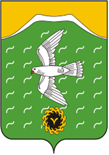 Совет сельского поселения Скворчихинский сельсовет    муниципального района  Ишимбайский район   Республики Башкортостан453236, Ишимбайский район, село Скворчиха, ул.Школьная, д.8Тел. Факс: 8(34794) 2-88-74, e-mail: mail@skvorchiha.ru